POLSKA  -  Nasza Ojczyzna29.04.2020 Mapa Polski - ważne miasta, rzeki.Zapoznaj się z tekstem: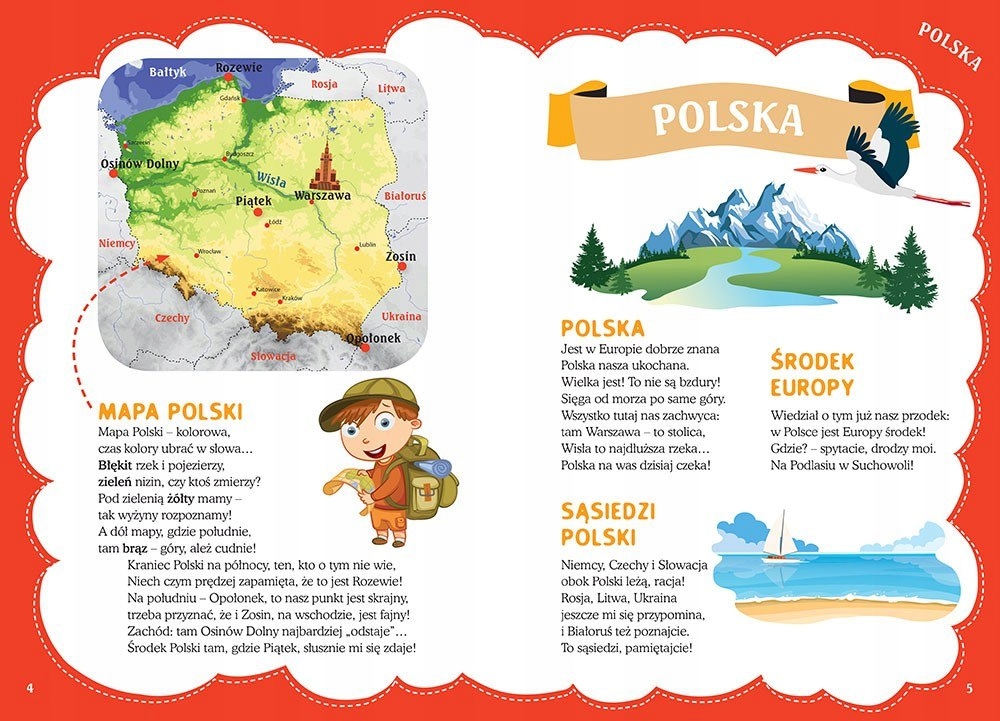 Kształt POLSKI – obrysuj po kropkach: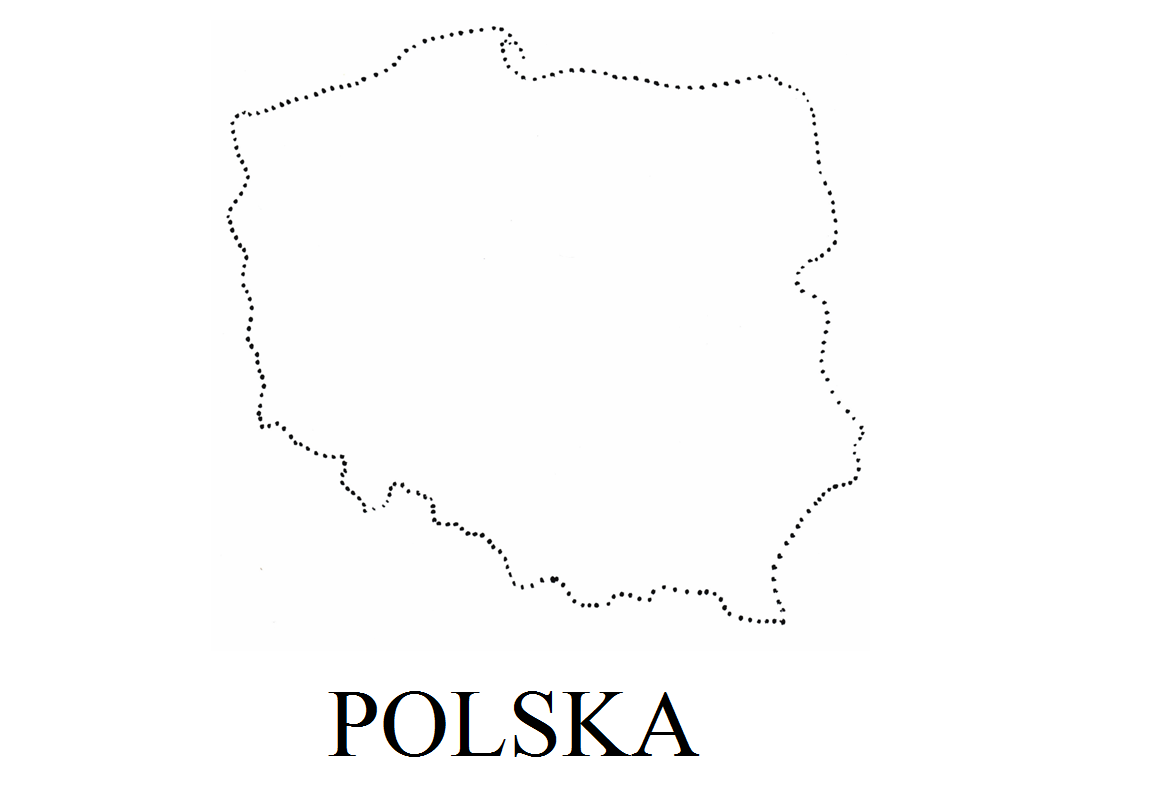 Polska leży nad Morzem Bałtyckim: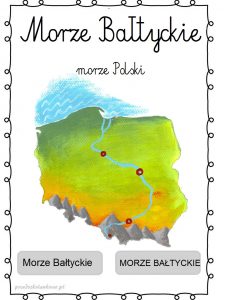 Polska leży na rzeką Wisłą.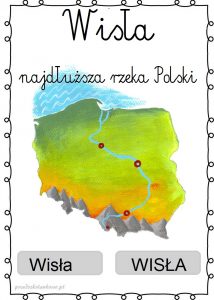 Stolicą Polski jest Warszawa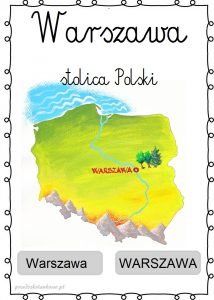 W Polsce leżą góry  Tatry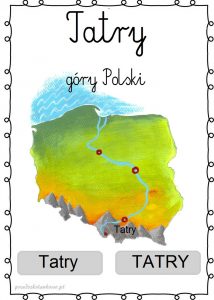 a oto największe miasta Polski: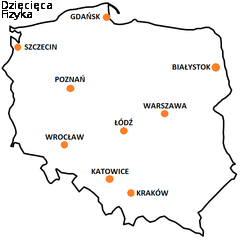 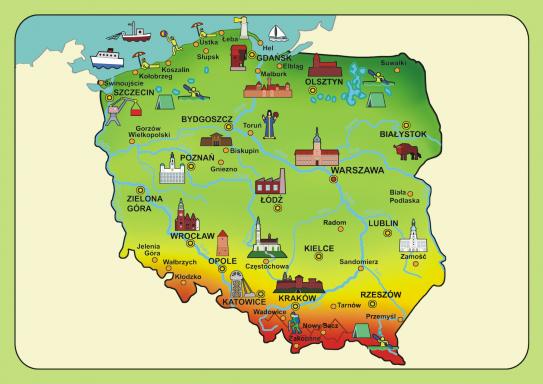 Praca z tekstem – zapoznaj się z wierszem: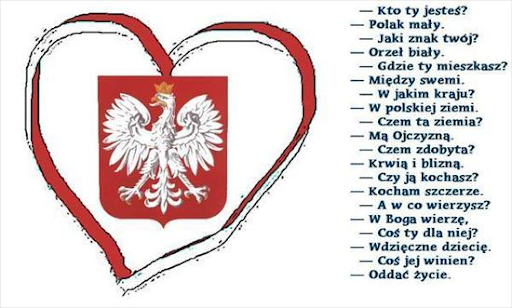 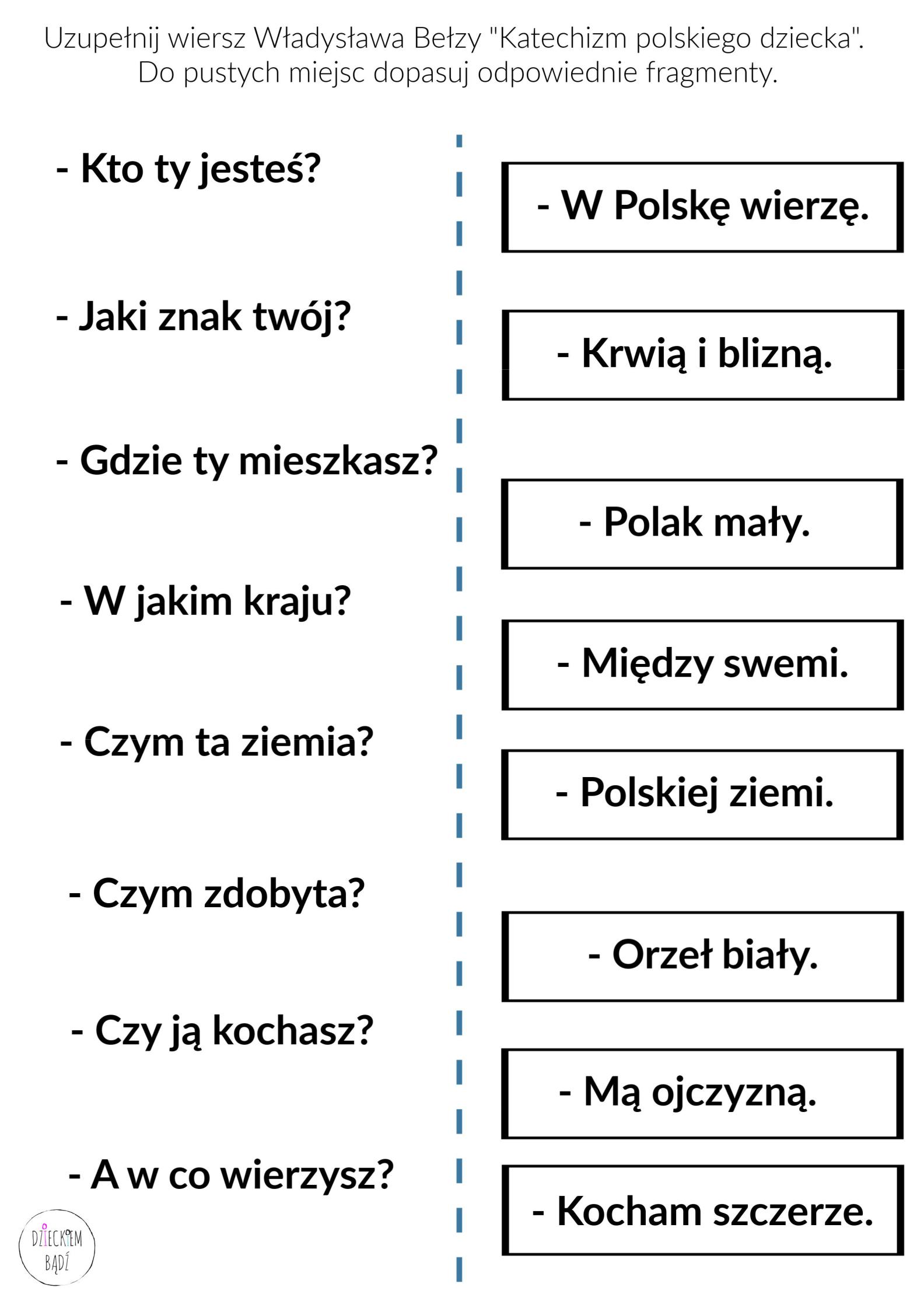 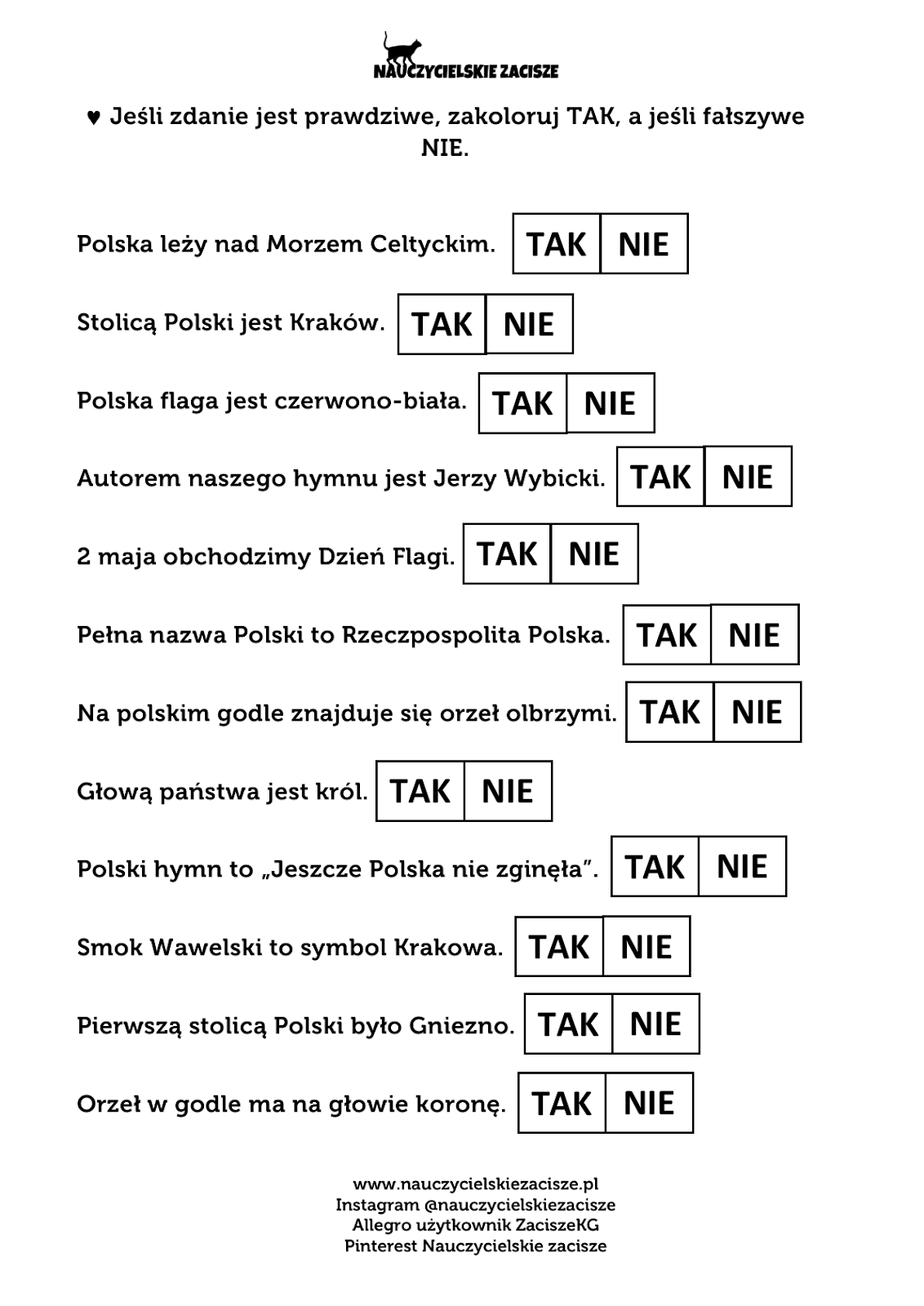 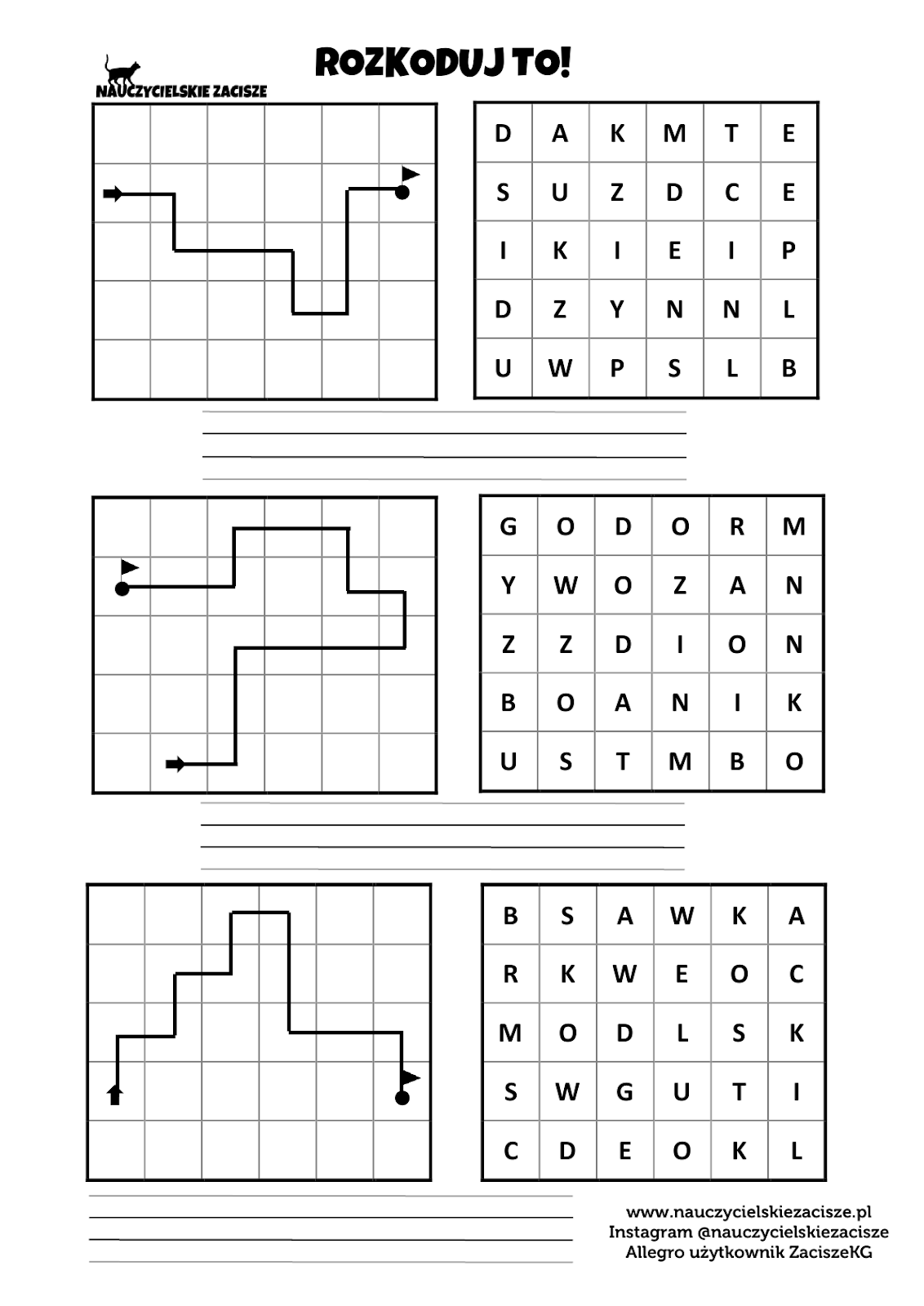 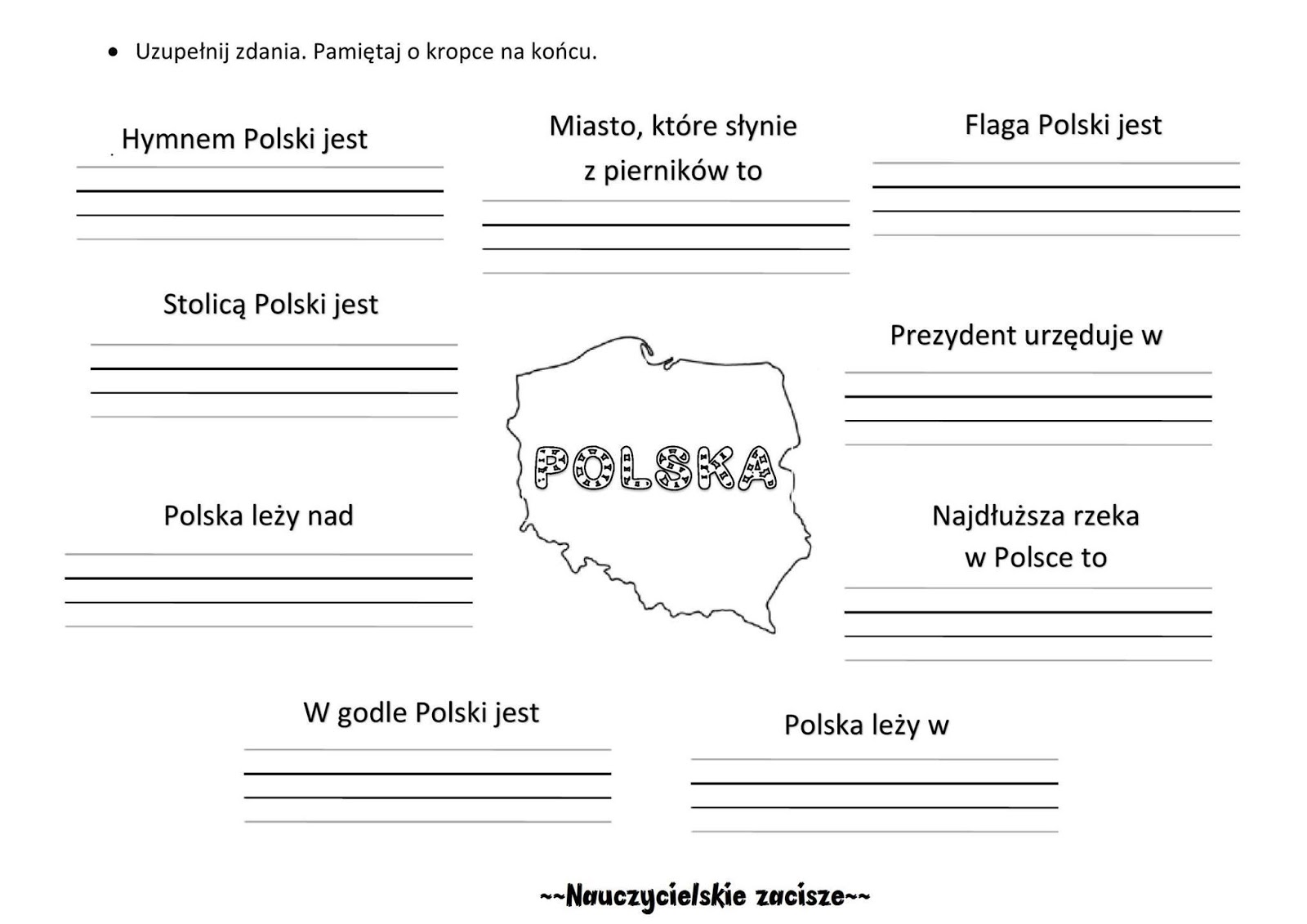 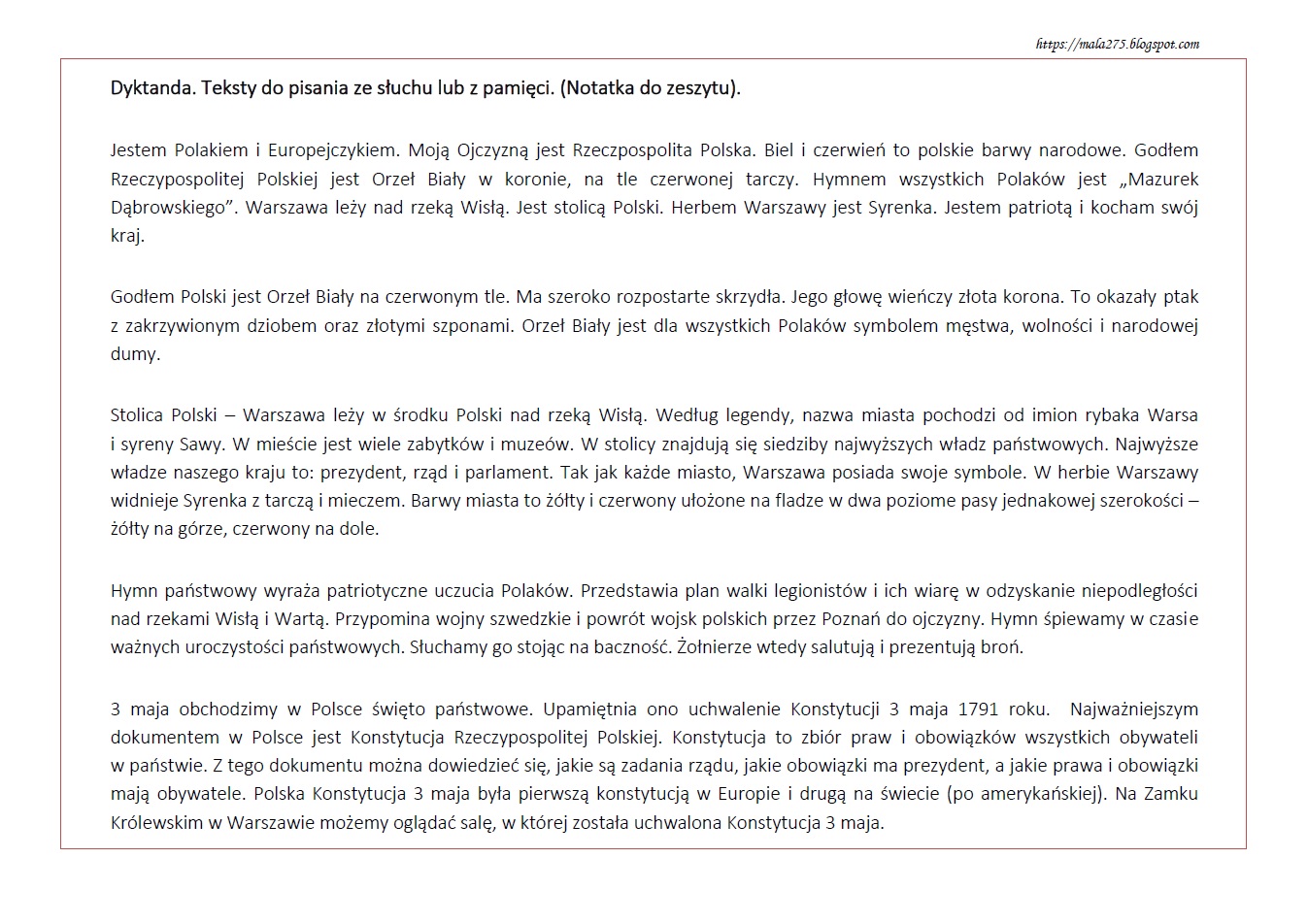 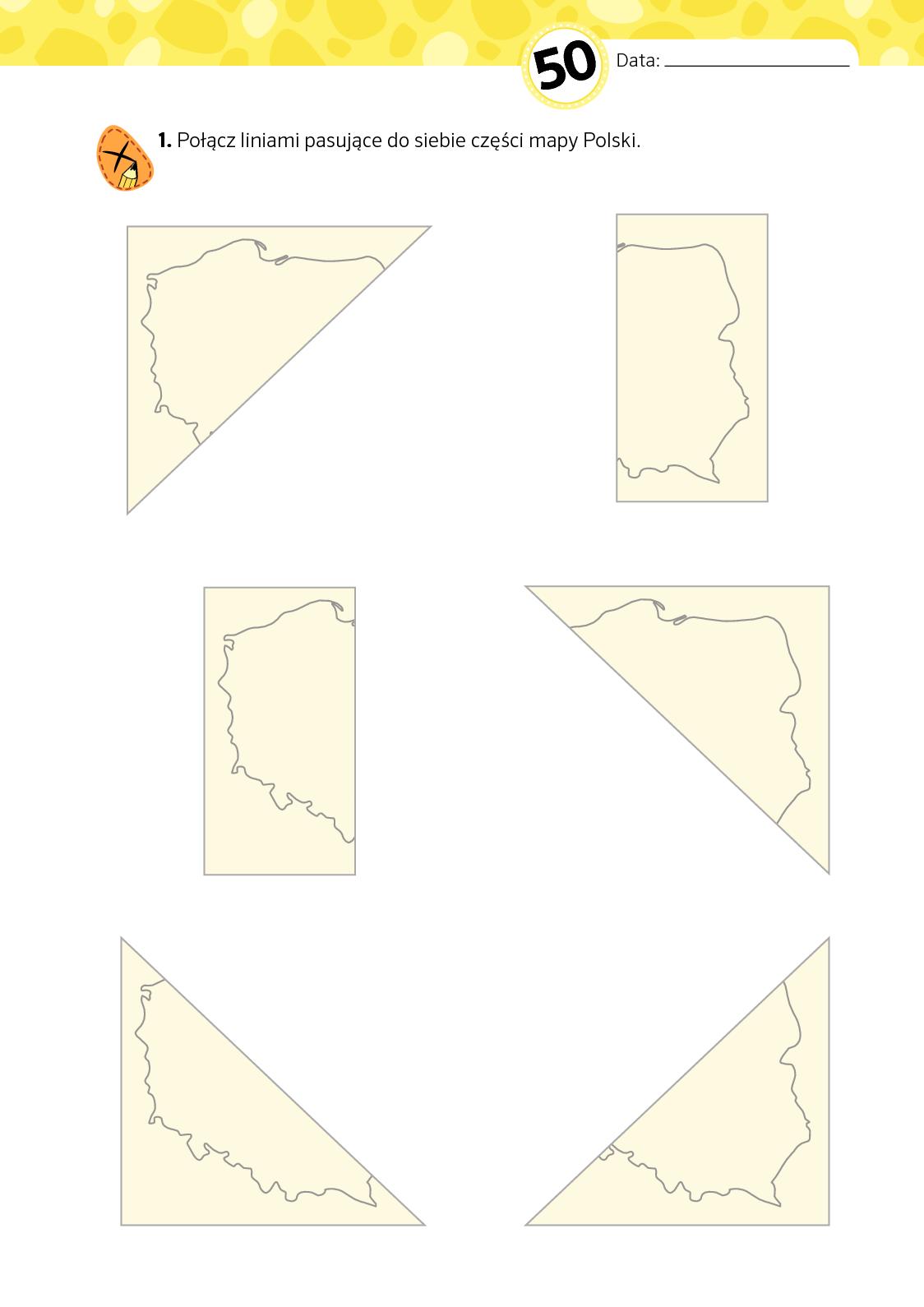 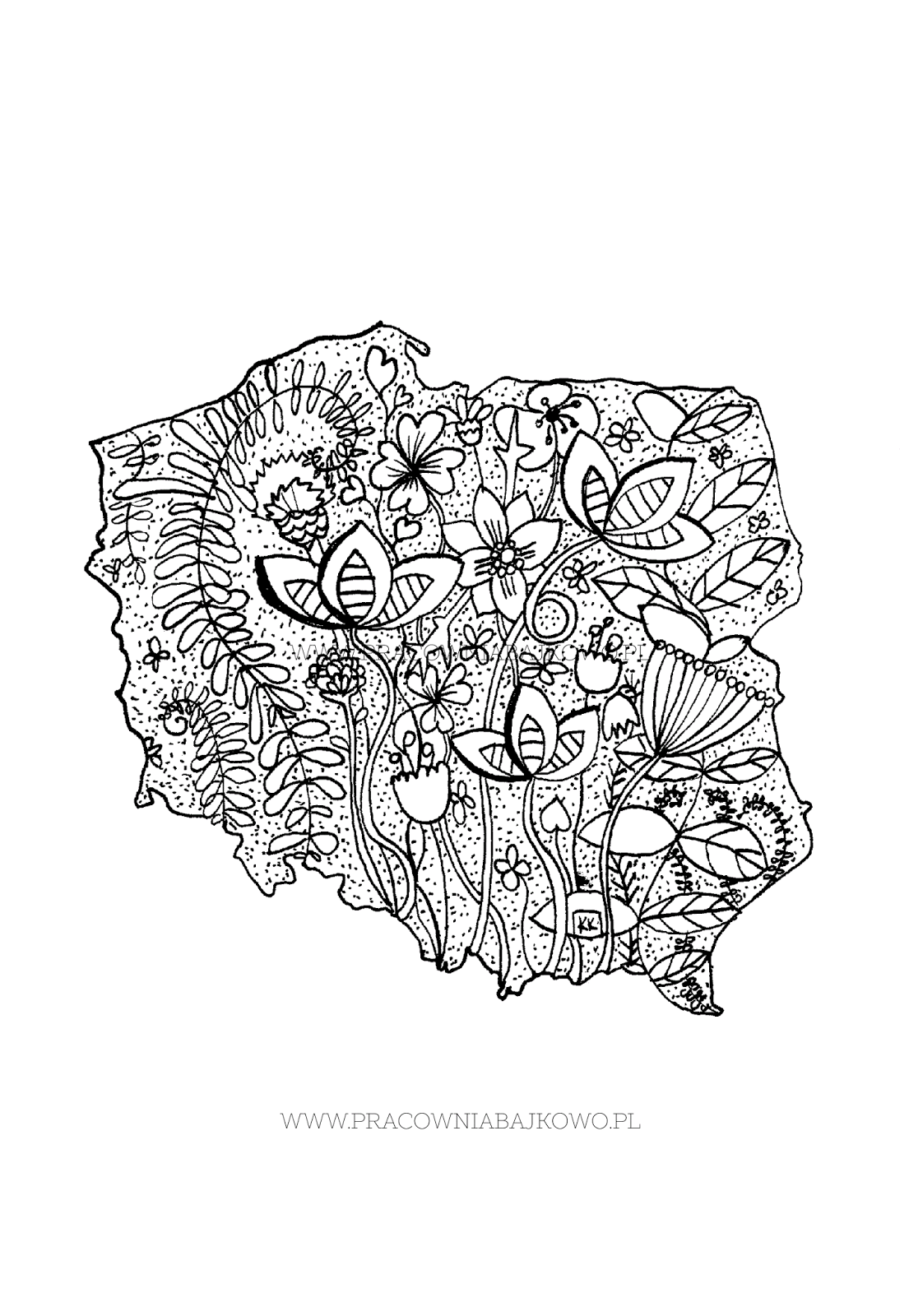 